Yokine Districts Bowling Club  (Inc)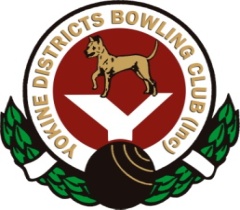 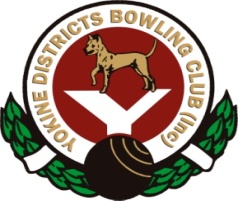 10 Wordsworth  Avenue Yokine WA 6060Ph: 94447000  Email: yokine@yokinebowls.com.au	APPLICATION FOR MEMBERSHIP1/7/2023 TO 30/6/2024I(Mr, Mrs , Miss, Ms, print full  name)................................................................................................. Of (address)...........................................................................................................................................................................................................................................................Postcode..........................Telephone: Private.............................................Email.......................................................................                      Business..........................................mobile.....................................................................Occupation or previous occupation.................................................DOB........................................... Membership classifications  See reverse of this nomination form for definitions of each membership category and fees applicable for year.ORDINARY/RECREATIONAL/COMMUNITY/SOCIAL/COUNTRY/RECIPROCAL/JUNIORIn accordance with the Constitution and rules of the Yokine Districts Bowling Club (inc), I hereby apply for election as a.....................................................member of the club.I will pay my subscription and levies, if any, within 7 days of notification on acceptance of my application.I will conform with and be bound by the Constitution and By- laws of the Yokine Districts Bowling Club (inc).Are you a member or an ex member of another bowling club?		YES/NOIF YES name of club.............................................year................................Bowls WA ID No................Are you under suspension from any club?		YES/NOAre you under expulsion from any club?		YES/NODo you wish to play PENNANT BOWLS		YES/NO (applicable to ordinary members only)If YES please indicate in which position.		LEAD /SECOND/THIRD/SKIPPERSigned.................................................Guardian to sign if nominee is under the age of 18.*Proposed by................................Signed............................................date.............................*seconded by................................Signed............................................date.............................*Applications must be proposed and seconded by an Ordinary or Life member.Office use onlySubscription fee $............   levy $.............total $..............receipt issuedMembership accepted at Executive committee meeting conducted  on ...../...../.....Membership number......................allocated and membership card presented to new member.ORDINARY MEMBERSHIP                                                                                                                       $260.00A person of age 18 years or older shall be eligible to hold office and enjoy full club privilegesRECREATIONAL MEMBERSHIP                                                                                                                  $80.00Shall enjoy all club privileges but shall not be eligible to –Play in club championshipsPlay in more than three pennant gamesJUNIOR MEMBERSHIP                                                                                                                                 $ 55.00Shall be 12 years of age and no older than 18 years who may enjoy club privileges bet shall not –     Propose or second any membership applicationHold any office or vote at a general meetingNot permitted to purchase or consume alcohol or gamble on club premisesInvite guests into the club without executive committee approvalSOCIAL MEMBERSHIP						                                          $ 25.00Shall be 18 years of age or older who can enjoy privileges of the club but shall not be eligible to –Hold the office of President, Secretary or treasurerRECIPROCAL MEMBERSHIP                                             		                                                           $ 60.00A current ordinary member of another bowling club affiliated with Bowls WA or similar association Throughout Australia. Shall be entitled to the privileges of the club but shall not be eligible to –Play in any pennant match, represent the club or play in any club championshipPropose or second any membership applicationHold any office or vote at a general meetingCOUNTRY MEMBERSHIP                                                                                                                                $ 10.00A country member shall be a full paying member of another bowling club situated outside theMetropolitan area, which is controlled by Bowls WA. This member shall be entitled to theprivileges of the club but shall not be eligible to –Play in any pennant matches, represent the club or play in any club championshipPropose or second any membership applicationHold any office or vote at a general meeting On approval of membership application by club executive the abovementioned fees will then be payable